Дополнительная профессиональная образовательная программа «Социальная педагогика и психология» разработана в соответствии с требованиямиФедерального закона от 29.12.2012 № 273-ФЗ «Об образовании в Российской Федерации», Приказа Минобрнауки России от 01.07.2013 № 499 «Об утверждении Порядка организации и осуществления образовательной деятельности по дополнительным профессиональным программам», других нормативных правовых актов.ЦЕЛЬ ОБУЧЕНИЯ: повышение уровня квалификации и профессионального образования лиц, занятых в сфере обучения детей с задержкой психического развития.ДЛЯ КОГО:для преподавателей, учителей и воспитателей, которые работают в сфере обучения детей с задержкой психического развития.КАК ПРОХОДИТ ОБУЧЕНИЕ:Курсы полностью реализованы в дистанционной форме.На всё время обучения предоставляется личный онлайн-кабинет (вход по логину и паролю), в котором вы изучаете теорию, просматриваете видео-лекции, слушаете теоретические материалы в виде аудио-лекций, анализируете и заполняете практические формы.С какой скоростью проходить обучение зависит от самих слушателей. В зависимости от количества академических часов, успешно освоить материал и сдать итоговую аттестацию можно и за неделю и за пару месяцев. Однако не все способны освоить знания в минимальные сроки. В этом случае период обучения продлевается.Итоговая аттестация состоит из компьютерного тестирования (его можно проходить любое количество раз).По итогам обучения Вы получаете:Удостоверение или Диплом о профессиональной переподготовке государственного образца; право на письменные бесплатные консультации по программе обучения и ситуациям из своей практики в течение минимального срока обучения с получением ответа в течение двух суток.На итоговом документе об образовании не пишется форма обучения! То есть НЕ указывается, что курс дистанционный.Диплом о профессиональной переподготовке установленного образца - высшая ступень повышения квалификации. По результатам итоговой аттестации в соответствии с действующими профессиональными стандартами присваивается квалификация «Коррекционный педагог», «Коррекционный педагог-психолог», «Коррекционный психолог в сфере образования» (на выбор) с правом осуществлять профессиональную деятельность.Стоимость обучения*:* предусмотрены скидки за: количество слушателей; наличие у слушателей сертификатов, свидетельств, удостоверений, дипломов по аналогичным программам.Наш адрес: г.Смоленск, ул. Коммунистическая, 6, учебный центр ООО «Консультационный центр» (Группа компаний «Выбор»)Регистрация на курсы: Тел.: (4812) 701-202; сот.60-67-27; сот.8-910-117-83-97Эл.почта: umc@icvibor.ruСайт: http://icvibor.ru/rent/До начала обучения необходимо:Заключить договор;произвести предоплату или оплату (гарантийное письмо);приготовить скан-копии 2-й и 3-й страницы паспорта; разворота диплома о высшем или среднем профессиональном образовании; свидетельства о заключении (расторжении) брака, если Вы меняли фамилию.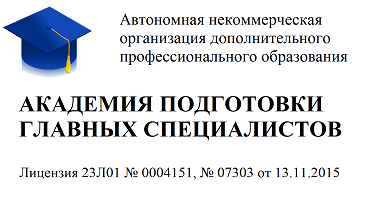 АНО ДПО «Академия подготовки главных специалистов» в лице эксклюзивного регионального Партнёра Академии на территории Смоленской области -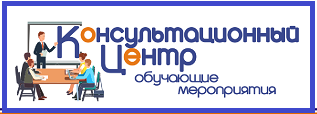 ООО «Консультационный центр»осуществляют круглогодичный набор слушателей (с любого понедельника), желающих получить дополнительное профессиональное образование по программе:«ДИАГНОСТИКА И КОРРЕКЦИЯ ЗАДЕРЖКИ ПСИХИЧЕСКОГО РАЗВИТИЯ У ДЕТЕЙ» в объеме:40 академических часов с выдачей УДОСТОВЕРЕНИЯ о повышении квалификации;144 академических часов с выдачей УДОСТОВЕРЕНИЯ о повышении квалификации;260 академических часов с выдачей ДИПЛОМА о профессиональной переподготовке;520 академических часов с выдачей ДИПЛОМА о профессиональной переподготовке;1040 академических часов с выдачей ДИПЛОМА о профессиональной переподготовке.осуществляют круглогодичный набор слушателей (с любого понедельника), желающих получить дополнительное профессиональное образование по программе:«ДИАГНОСТИКА И КОРРЕКЦИЯ ЗАДЕРЖКИ ПСИХИЧЕСКОГО РАЗВИТИЯ У ДЕТЕЙ» в объеме:40 академических часов с выдачей УДОСТОВЕРЕНИЯ о повышении квалификации;144 академических часов с выдачей УДОСТОВЕРЕНИЯ о повышении квалификации;260 академических часов с выдачей ДИПЛОМА о профессиональной переподготовке;520 академических часов с выдачей ДИПЛОМА о профессиональной переподготовке;1040 академических часов с выдачей ДИПЛОМА о профессиональной переподготовке.Форма обученияПродолжительность обученияДокумент об окончании курсаСтоимость руб/челДистанционно40 часовудостоверение2900Дистанционно72 часаудостоверение3400Дистанционно144 часаудостоверение5900Дистанционно260 часовдиплом8900Дистанционно520 часовдиплом12900Дистанционно1040 часовдиплом25800